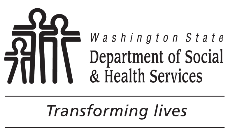 AGING AND LONG TERM SUPPORT ADMINISTRATIONNURSING ASSISTANT REGISTRY PO BOX 45600OLYMPIA WA 98504-5600(360) 725-2597Nursing Assistant Registry InquiryAGING AND LONG TERM SUPPORT ADMINISTRATIONNURSING ASSISTANT REGISTRY PO BOX 45600OLYMPIA WA 98504-5600(360) 725-2597Nursing Assistant Registry InquiryAGING AND LONG TERM SUPPORT ADMINISTRATIONNURSING ASSISTANT REGISTRY PO BOX 45600OLYMPIA WA 98504-5600(360) 725-2597Nursing Assistant Registry InquiryAGING AND LONG TERM SUPPORT ADMINISTRATIONNURSING ASSISTANT REGISTRY PO BOX 45600OLYMPIA WA 98504-5600(360) 725-2597Nursing Assistant Registry InquiryAGING AND LONG TERM SUPPORT ADMINISTRATIONNURSING ASSISTANT REGISTRY PO BOX 45600OLYMPIA WA 98504-5600(360) 725-2597Nursing Assistant Registry InquiryFederal law requires that all NACs working in skilled nursing facilities / homes cannot go longer than 24 months without at least one shift of NAC nursing / nursing-related duties.To confirm an NAC is eligible to be hired in a skilled nursing facility/home, submit this completed form by e-mail to OBRARegistry@dshs.wa.gov.All forms must be typewritten.  All fields must be completed.  Allow two business days for processing (excluding weekends and holidays). Federal law requires that all NACs working in skilled nursing facilities / homes cannot go longer than 24 months without at least one shift of NAC nursing / nursing-related duties.To confirm an NAC is eligible to be hired in a skilled nursing facility/home, submit this completed form by e-mail to OBRARegistry@dshs.wa.gov.All forms must be typewritten.  All fields must be completed.  Allow two business days for processing (excluding weekends and holidays). Federal law requires that all NACs working in skilled nursing facilities / homes cannot go longer than 24 months without at least one shift of NAC nursing / nursing-related duties.To confirm an NAC is eligible to be hired in a skilled nursing facility/home, submit this completed form by e-mail to OBRARegistry@dshs.wa.gov.All forms must be typewritten.  All fields must be completed.  Allow two business days for processing (excluding weekends and holidays). Federal law requires that all NACs working in skilled nursing facilities / homes cannot go longer than 24 months without at least one shift of NAC nursing / nursing-related duties.To confirm an NAC is eligible to be hired in a skilled nursing facility/home, submit this completed form by e-mail to OBRARegistry@dshs.wa.gov.All forms must be typewritten.  All fields must be completed.  Allow two business days for processing (excluding weekends and holidays). Federal law requires that all NACs working in skilled nursing facilities / homes cannot go longer than 24 months without at least one shift of NAC nursing / nursing-related duties.To confirm an NAC is eligible to be hired in a skilled nursing facility/home, submit this completed form by e-mail to OBRARegistry@dshs.wa.gov.All forms must be typewritten.  All fields must be completed.  Allow two business days for processing (excluding weekends and holidays). Federal law requires that all NACs working in skilled nursing facilities / homes cannot go longer than 24 months without at least one shift of NAC nursing / nursing-related duties.To confirm an NAC is eligible to be hired in a skilled nursing facility/home, submit this completed form by e-mail to OBRARegistry@dshs.wa.gov.All forms must be typewritten.  All fields must be completed.  Allow two business days for processing (excluding weekends and holidays). Federal law requires that all NACs working in skilled nursing facilities / homes cannot go longer than 24 months without at least one shift of NAC nursing / nursing-related duties.To confirm an NAC is eligible to be hired in a skilled nursing facility/home, submit this completed form by e-mail to OBRARegistry@dshs.wa.gov.All forms must be typewritten.  All fields must be completed.  Allow two business days for processing (excluding weekends and holidays). All fields / columns must be completed.  Please include previous work history and dates.All fields / columns must be completed.  Please include previous work history and dates.All fields / columns must be completed.  Please include previous work history and dates.All fields / columns must be completed.  Please include previous work history and dates.All fields / columns must be completed.  Please include previous work history and dates.All fields / columns must be completed.  Please include previous work history and dates.All fields / columns must be completed.  Please include previous work history and dates.All fields / columns must be completed.  Please include previous work history and dates.All fields / columns must be completed.  Please include previous work history and dates.All fields / columns must be completed.  Please include previous work history and dates.All fields / columns must be completed.  Please include previous work history and dates.All fields / columns must be completed.  Please include previous work history and dates.All fields / columns must be completed.  Please include previous work history and dates.All fields / columns must be completed.  Please include previous work history and dates.FACILITY / AGENCY SUBMITTING FORMFACILITY / AGENCY SUBMITTING FORMFACILITY / AGENCY SUBMITTING FORMFACILITY / AGENCY SUBMITTING FORMFACILITY / AGENCY SUBMITTING FORMCONTACT PERSONCONTACT PERSONCONTACT PERSONDIRECT PHONE NUMBER / EXTENSIONRETURN EMAIL ADDRESSRETURN EMAIL ADDRESSRETURN EMAIL ADDRESSRETURN EMAIL ADDRESSRETURN EMAIL ADDRESSADDRESSADDRESSADDRESSADDRESSADDRESSADDRESSADDRESSCITYCITYCITYSTATESTATEZIP CODEZIP CODENACs are not eligible to be hired or work in skilled nursing facilities / homes until the date verified as eligible by the OBRA registry. 
Submitting this form indicates the employer has confirmed all work history. 
For credential verification visit https://fortress.wa.gov/doh/providercredentialsearch or call the Department of Health at (360) 236-4113.NACs are not eligible to be hired or work in skilled nursing facilities / homes until the date verified as eligible by the OBRA registry. 
Submitting this form indicates the employer has confirmed all work history. 
For credential verification visit https://fortress.wa.gov/doh/providercredentialsearch or call the Department of Health at (360) 236-4113.NACs are not eligible to be hired or work in skilled nursing facilities / homes until the date verified as eligible by the OBRA registry. 
Submitting this form indicates the employer has confirmed all work history. 
For credential verification visit https://fortress.wa.gov/doh/providercredentialsearch or call the Department of Health at (360) 236-4113.NACs are not eligible to be hired or work in skilled nursing facilities / homes until the date verified as eligible by the OBRA registry. 
Submitting this form indicates the employer has confirmed all work history. 
For credential verification visit https://fortress.wa.gov/doh/providercredentialsearch or call the Department of Health at (360) 236-4113.NACs are not eligible to be hired or work in skilled nursing facilities / homes until the date verified as eligible by the OBRA registry. 
Submitting this form indicates the employer has confirmed all work history. 
For credential verification visit https://fortress.wa.gov/doh/providercredentialsearch or call the Department of Health at (360) 236-4113.NACs are not eligible to be hired or work in skilled nursing facilities / homes until the date verified as eligible by the OBRA registry. 
Submitting this form indicates the employer has confirmed all work history. 
For credential verification visit https://fortress.wa.gov/doh/providercredentialsearch or call the Department of Health at (360) 236-4113.NACs are not eligible to be hired or work in skilled nursing facilities / homes until the date verified as eligible by the OBRA registry. 
Submitting this form indicates the employer has confirmed all work history. 
For credential verification visit https://fortress.wa.gov/doh/providercredentialsearch or call the Department of Health at (360) 236-4113.NACs are not eligible to be hired or work in skilled nursing facilities / homes until the date verified as eligible by the OBRA registry. 
Submitting this form indicates the employer has confirmed all work history. 
For credential verification visit https://fortress.wa.gov/doh/providercredentialsearch or call the Department of Health at (360) 236-4113.NACs are not eligible to be hired or work in skilled nursing facilities / homes until the date verified as eligible by the OBRA registry. 
Submitting this form indicates the employer has confirmed all work history. 
For credential verification visit https://fortress.wa.gov/doh/providercredentialsearch or call the Department of Health at (360) 236-4113.NACs are not eligible to be hired or work in skilled nursing facilities / homes until the date verified as eligible by the OBRA registry. 
Submitting this form indicates the employer has confirmed all work history. 
For credential verification visit https://fortress.wa.gov/doh/providercredentialsearch or call the Department of Health at (360) 236-4113.NACs are not eligible to be hired or work in skilled nursing facilities / homes until the date verified as eligible by the OBRA registry. 
Submitting this form indicates the employer has confirmed all work history. 
For credential verification visit https://fortress.wa.gov/doh/providercredentialsearch or call the Department of Health at (360) 236-4113.NACs are not eligible to be hired or work in skilled nursing facilities / homes until the date verified as eligible by the OBRA registry. 
Submitting this form indicates the employer has confirmed all work history. 
For credential verification visit https://fortress.wa.gov/doh/providercredentialsearch or call the Department of Health at (360) 236-4113.NACs are not eligible to be hired or work in skilled nursing facilities / homes until the date verified as eligible by the OBRA registry. 
Submitting this form indicates the employer has confirmed all work history. 
For credential verification visit https://fortress.wa.gov/doh/providercredentialsearch or call the Department of Health at (360) 236-4113.NACs are not eligible to be hired or work in skilled nursing facilities / homes until the date verified as eligible by the OBRA registry. 
Submitting this form indicates the employer has confirmed all work history. 
For credential verification visit https://fortress.wa.gov/doh/providercredentialsearch or call the Department of Health at (360) 236-4113.EMPLOYEE’S NAME(LAST, FIRST, MIDDLE, INITIAL)EMPLOYEE’S NAME(LAST, FIRST, MIDDLE, INITIAL)EMPLOYEE’S NAME(LAST, FIRST, MIDDLE, INITIAL)DATE OF BIRTH(MM/DD/YYYY)SOCIAL SECURITY NUMBERSOCIAL SECURITY NUMBERNAC CREDENTIAL NUMBERNAC CREDENTIAL NUMBERINDICATE NEW HIRE, RENEWAL, OR TERMINATION (INCLUDE NAC WORK HISTORY AS NEEDED)INDICATE NEW HIRE, RENEWAL, OR TERMINATION (INCLUDE NAC WORK HISTORY AS NEEDED)INDICATE NEW HIRE, RENEWAL, OR TERMINATION (INCLUDE NAC WORK HISTORY AS NEEDED)START DATE / FIRST DATE EMPLOYED AS NAC (MM/DD/YYYY)START DATE / FIRST DATE EMPLOYED AS NAC (MM/DD/YYYY)LAST DATE EMPLOYED AS NAC (MM/DD/YYYY)1.  /  /       -  -       -  -      /  /      /  /      /  /    2.  /  /       -  -       -  -      /  /      /  /      /  /    3.  /  /       -  -       -  -      /  /      /  /      /  /    4.  /  /       -  -       -  -      /  /      /  /      /  /    5.  /  /       -  -       -  -      /  /      /  /      /  /    6.  /  /       -  -       -  -      /  /      /  /      /  /    7.  /  /       -  -       -  -      /  /      /  /      /  /    8.  /  /       -  -       -  -      /  /      /  /      /  /    9.  /  /       -  -       -  -      /  /      /  /      /  /    10.  /  /       -  -       -  -      /  /      /  /      /  /    Link to form: https://www.dshs.wa.gov/altsa/residential-care-services/nurse-aide-registryLink to form: https://www.dshs.wa.gov/altsa/residential-care-services/nurse-aide-registryLink to form: https://www.dshs.wa.gov/altsa/residential-care-services/nurse-aide-registryLink to form: https://www.dshs.wa.gov/altsa/residential-care-services/nurse-aide-registryLink to form: https://www.dshs.wa.gov/altsa/residential-care-services/nurse-aide-registryLink to form: https://www.dshs.wa.gov/altsa/residential-care-services/nurse-aide-registryLink to form: https://www.dshs.wa.gov/altsa/residential-care-services/nurse-aide-registryLink to form: https://www.dshs.wa.gov/altsa/residential-care-services/nurse-aide-registryLink to form: https://www.dshs.wa.gov/altsa/residential-care-services/nurse-aide-registryLink to form: https://www.dshs.wa.gov/altsa/residential-care-services/nurse-aide-registryLink to form: https://www.dshs.wa.gov/altsa/residential-care-services/nurse-aide-registryLink to form: https://www.dshs.wa.gov/altsa/residential-care-services/nurse-aide-registryLink to form: https://www.dshs.wa.gov/altsa/residential-care-services/nurse-aide-registryLink to form: https://www.dshs.wa.gov/altsa/residential-care-services/nurse-aide-registry